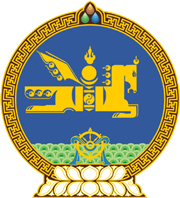 МОНГОЛ УЛСЫН ХУУЛЬ2017 оны 07 сарын 06 өдөр                                                                  Төрийн ордон, Улаанбаатар хотЗЭЭЛИЙН ХЭЛЭЛЦЭЭР СОЁРХОН БАТЛАХ ТУХАЙ1 дүгээр зүйл.Монгол Улсын Засгийн газар, Азийн хөгжлийн банк хооронд байгуулсан “Банкны салбарыг нөхөн сэргээх, санхүүгийн тогтвортой байдлыг бэхжүүлэх хөтөлбөр”-ийн Зээлийн хэлэлцээрийг Монгол Улсын Засгийн газрын өргөн мэдүүлснээр соёрхон баталсугай.МОНГОЛ УЛСЫН ИХ ХУРЛЫН ДАРГА					М.ЭНХБОЛД